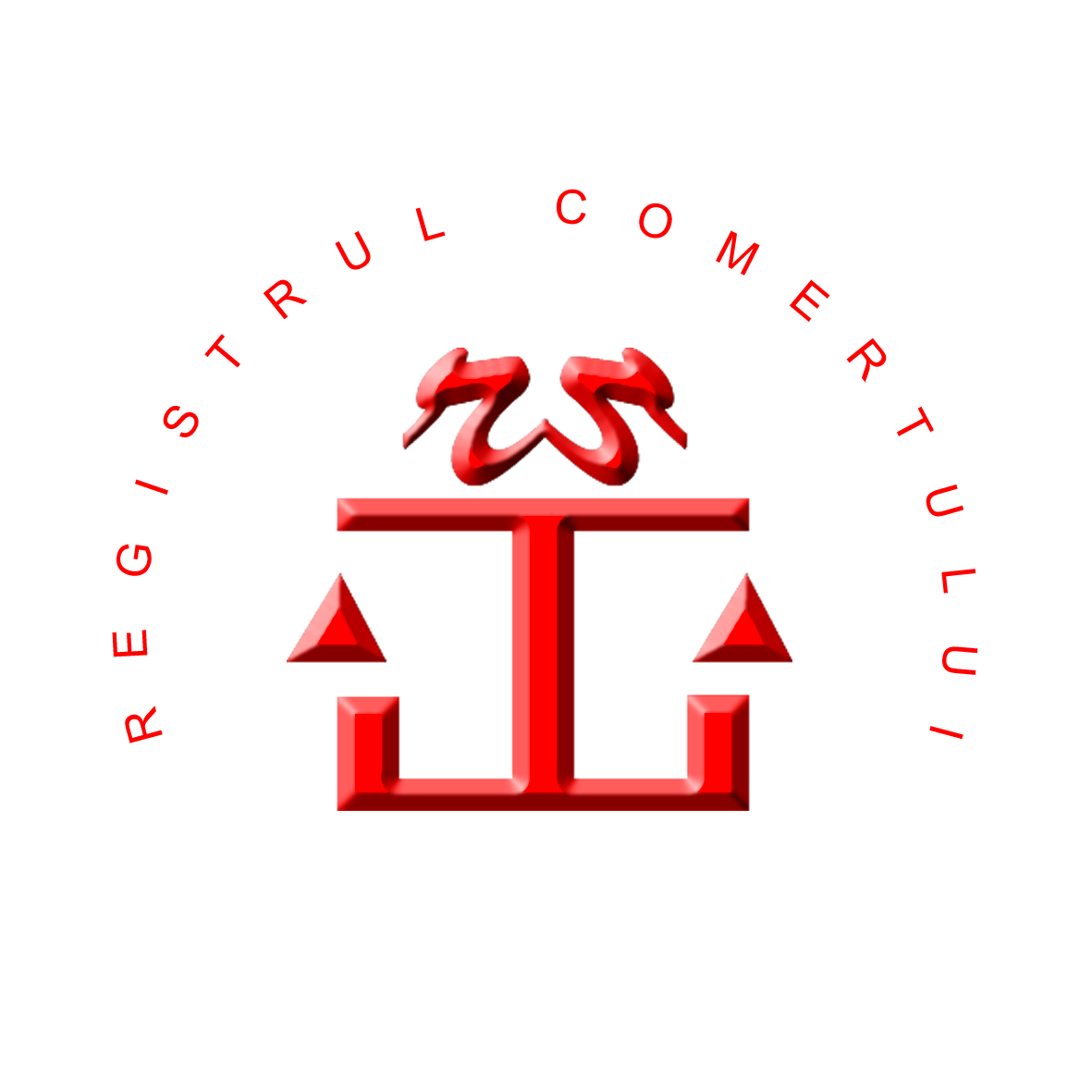 ANEXĂREGISTRUL COMERŢULUI ÎN CIFRE: 25 DE ANI DE DINAMISMDurata medie de existenţă a persoanelor juridice radiate din registrul comerţului prezintă la nivel teritorial fluctuații minime, de câteva luni, faţă de media la nivel naţional (9 ani, 9 luni şi 22 zile). Fac excepţie judeţele Mehedinţi unde se înregistrează o durată medie de existenţă de 10 ani, 11 luni şi 12 zile şi Ilfov cu 8 ani, 3 luni şi 15 zile. Tabel – Situația statistică privind durata de existență a persoanelor juridice care au fost radiate din registrul comerțului până la 28 februarie 2015JudeţDurata medie de existenţă a persoanelor juridice (ani)Durata medie de existenţă a persoanelor fizice autorizate, întreprinderilor individuale şi familiale (ani)Alba9,655,15Arad9,247,73Argeş10,135,10Bacău10,217,00Bihor10,513,82Bistriţa-Năsăud9,615,86Botoşani10,736,35Braşov10,115,96Brăila9,464,84Bucureşti9,484,50Buzău10,304,89Caraş-Severin10,085,82Călăraşi10,417,43Cluj10,025,56Constanţa9,404,90Covasna10,505,04Dâmboviţa9,775,43Dolj9,895,08Galaţi9,354,62Giurgiu9,844,73Gorj10,254,62Harghita9,614,50Hunedoara9,925,68Ialomiţa9,247,01Iaşi10,355,07Ilfov8,294,24Maramureş10,438,65Mehedinţi10,954,91Mureş10,396,30Neamţ10,166,23Olt10,616,68Prahova10,285,53Satu Mare9,355,82Sălaj9,254,78Sibiu10,075,18Suceava10,476,56Teleorman10,287,77Timiş9,503,93Tulcea10,276,84Vaslui9,596,54Vâlcea9,886,33Vrancea9,535,01Media pe ţară9,815,71